Инструкция к выполнению: Решать задания письменно в своих тетрадях выполняя по 2 задания из В1, А1, А2, В2, В4, А3 за 1 урок. Всего получиться 12 заданий. В неделю 2 урока. Можно, и лучше больше. С учителем связываться 2 раза в неделю. Присылать на электронную почту: semavik@mail.ru1. B 1 № 287941. Укажите наибольшее из следующих чисел:2. B 1 № 311468. Найдите значение выражения  .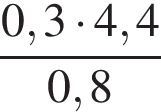 3. B 1 № 287948. Найдите значение выражения . Ответ округлите до десятых.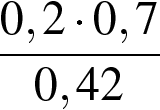 4. B 1 № 287945. Найдите значение выражения .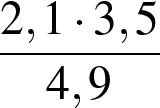 5. B 1 № 203747. Запишите десятичную дробь, равную сумме .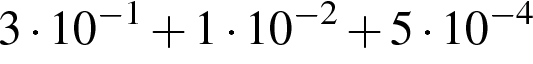 6. B 1 № 203748. Для каждой десятичной дроби укажите ее разложение в сумму разрядных слагаемых.Номера запишите без пробелов, запятых и других дополнительных символов.7. B 1 № 203746. Соотнесите обыкновенные дроби с равными им десятичными. Запишите в ответ цифры, расположив их в порядке, соответствующем буквам:  АБВГ8. B 1 № 32. Найдите значение выражения .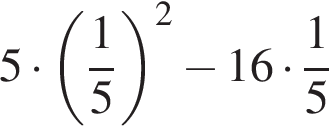 9. B 1 № 287935. Расположите в порядке убывания: 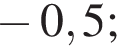 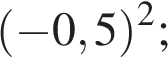 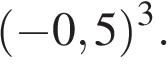 10. B 1 № 287944. Расположите в порядке убывания:     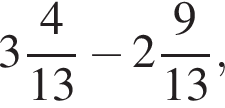 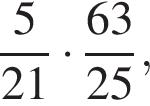 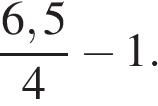 Ответ: 211. A 1 № 53. На координатной прямой отмечены числа и : 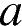 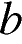 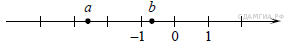 Какое из следующих утверждений неверно? 1)      2)          3)          4) 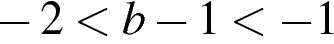 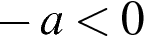 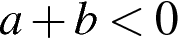 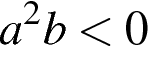 12. A 1 № 311426. О числах    и    известно, что  . Какое из следующих неравенств неверно?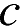 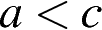 1)                2)         3)         4) 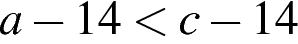 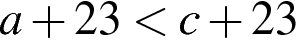 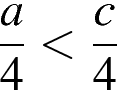 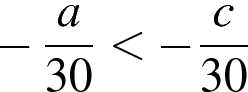 13. A 1 № 311431. На координатной прямой отмечены числа и .Какое из следующих утверждений неверно?1)     2)       3)     4) 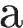 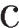 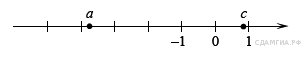 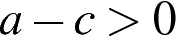 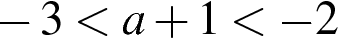 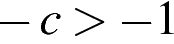 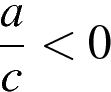 14. A 1 № 311380. Одна из точек, отмеченных на координатной прямой, соответствует числу   Какая это точка?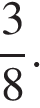 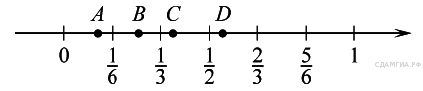 1) A       2) B          3) C          4) D15. A 1 № 27. На координатной прямой отмечены числа и :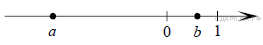 Какое из следующих чисел наибольшее?    1)    2)       3)       4) 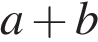 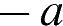 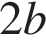 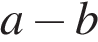  16. A 1 № 311305. Известно, что Какое из следующих чисел отрицательно?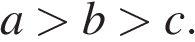 1)      2)       3)        4) 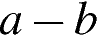 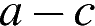 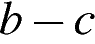 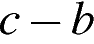 17. A 1 № 311303. Известно, что . Какое из указанных утверждений неверно?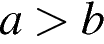 1)         2)         3)       4) 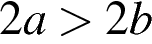 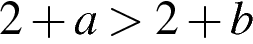 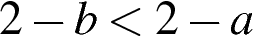 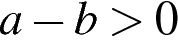 18. A 1 № 311902. На координатной прямой отмечены числа a, b и c: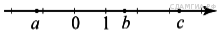 Значение, какого из следующих выражений отрицательно?  1) – a      2) a + c      3) b – c    4) c − a19. A 1 № 205770. Одна из точек, отмеченных на координатной прямой, соответствует числу . Какая это точка? 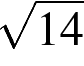 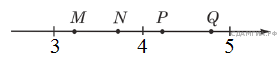 1) точка M    2) точка N    3) точка P     4) точка Q20. A 1 № 311749. На координатной прямой отмечено число а.  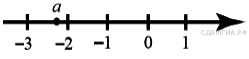 Какое из утверждений относительно этого числа является верным? 1)       2)      3)    4) 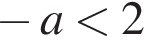 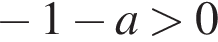 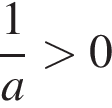 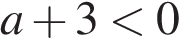 21. A 2 № 137277. Найдите значение выражения: 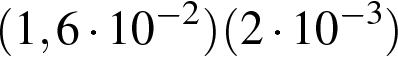 1) 3200000      2) 0,00032          3) 0,000032          4) 0,000003222. A 2 № 311750. Укажите наибольшее из следующих чисел:1)           2)           3)          4) 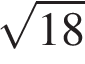 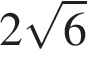 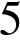 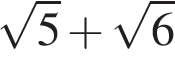 23. A 2 № 137281. Вычислите: .          1)           2)            3)              4) 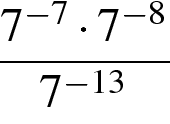 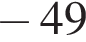 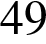 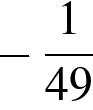 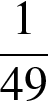 24. A 2 № 137271. Расположите в порядке убывания числа: ; ; 6. 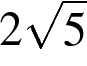 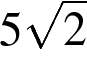 1)          2)           3)              4) 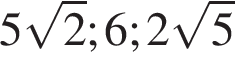 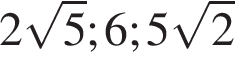 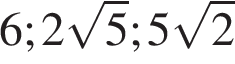 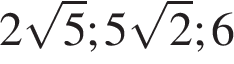 25. A 2 № 54. В каком случае числа расположены в порядке возрастания?1)             2)              3)      4) 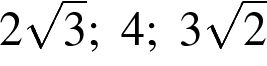 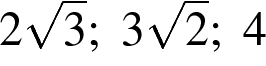 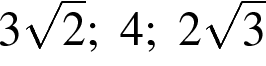 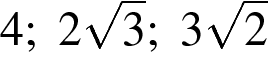 Ответ: 126. A 2 № 137276. Какое из следующих выражений равно ? 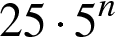 1)          2)     3)       4) 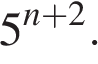 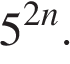 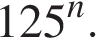 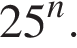 27. A 2 № 311674. Значение какого из выражений является числом рациональным?1)     2)     3)            4) 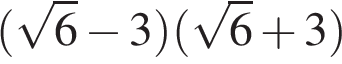 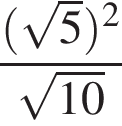 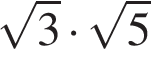 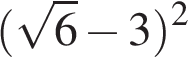 28. A 2 № 137273. Найдите значение выражения .             1)              2) 3               3)         4) 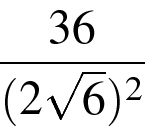 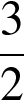 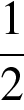 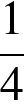 29. A 2 № 28. Значение какого из выражений является числом рациональным?1)           2)        3)           4) 30. A 2 № 132. В какое из следующих выражений можно преобразовать дробь   ?   1)    2)   3)      4) 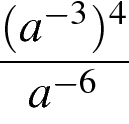 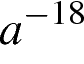 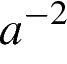 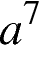 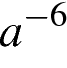 31. B 2 № 311442. Решите уравнение  .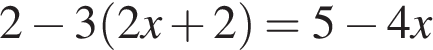 32. B 2 № 311755. Решите уравнение 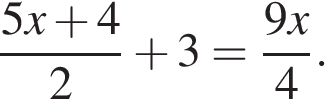 33. B 2 Найдите корни уравнения .Если корней несколько, запишите их через точку с запятой в порядке возрастания.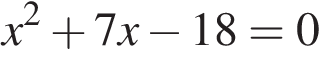 34. B 2 Найдите корни уравнения  .Если корней несколько, запишите их через точку с запятой в порядке возрастания.35. B 2 № 311444. Решите уравнение  .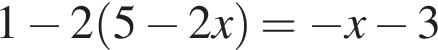 36. B 2 . Решите уравнение .Если корней несколько, запишите их через точку с запятой в порядке возрастания.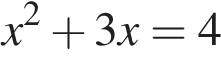 37. B 2 № 311370. Решите систему уравнений    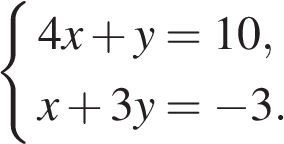 38. B 2 № 111. Найдите корни уравнения  .Если корней несколько, запишите их через точку с запятой в порядке возрастания.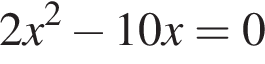 39. B 2 № 311439. Решите уравнение  .Если корней несколько, запишите их через точку с запятой в порядке возрастания.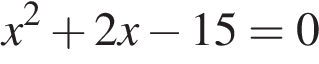 40. B 2 № 311405. Найдите корни уравнения  .Если корней несколько, запишите их через точку с запятой в порядке возрастания.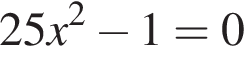 41. B 4 № 139. Дана арифметическая прогрессия   Найдите сумму первых десяти её членов.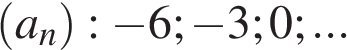 42. B 4 № 137307. Последовательность задана условиями , . Найдите .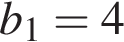 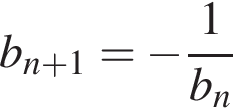 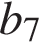 43. B 4 № 137308. Выписано несколько последовательных членов арифметической прогрессии: …; 11; ; –13; –25; … Найдите член прогрессии, обозначенный буквой .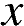 44. B 4 № 35. Дана арифметическая прогрессия: Найдите сумму первых десяти её членов.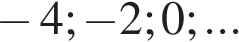 45. B 4 В арифметической прогрессии    известно, что  . Найдите четвёртый член этой прогрессии.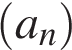 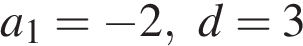 46. B 4 № 113. Дана арифметическая прогрессия   Найдите  .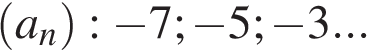 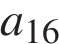 47. B 4 № 137298. Последовательности заданы несколькими первыми членами. Одна из них — арифметическая прогрессия. Укажите ее.  48. B 4 № 311953. Дана геометрическая прогрессия (bn), знаменатель которой равен 2, а . Найдите сумму первых шести её членов.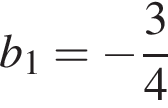 49. B 4 № 61. Арифметическая прогрессия задана условиями: . Найдите  .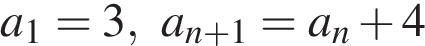 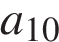 50. B 4 № 311318. В геометрической прогрессии известно, что . Найти пятый член этой прогрессии.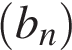 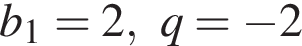 51. A 3 № 311385. На каком рисунке изображено множество решений неравенства   ?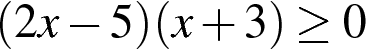 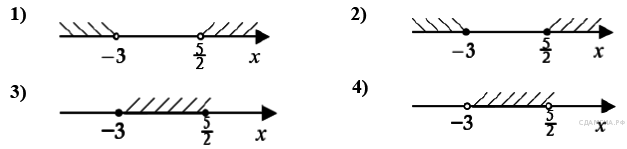 52. A 3 № 311397. На каком рисунке изображено множество решений неравенства   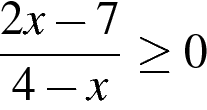 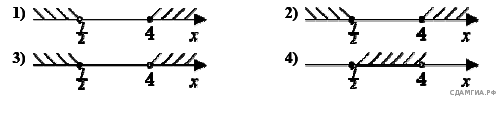  53. A 3 № 311751. Решите неравенство 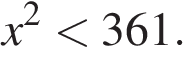 1)   2)    3)     4) 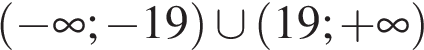 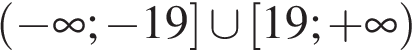 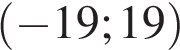 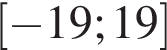 54. A 3 № 311308. Решите неравенство .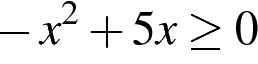 1) 
2) 
3) 
4) 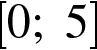 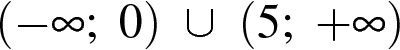 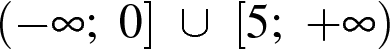 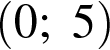 55. A 3 № 311409. Решите неравенство  .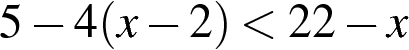 1) 
2) 
3) 
4) 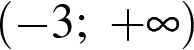 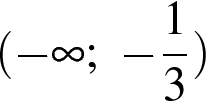 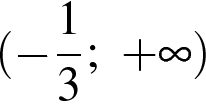 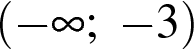 56. A 3 № 311312. Решите неравенство .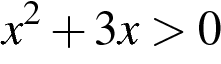 1) 
2) 
3) 
4) 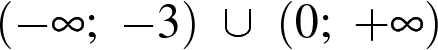 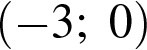 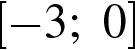 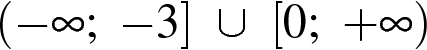 57. A 3 № 311419. Решите неравенство  .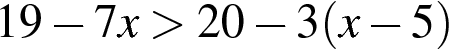 1) 
2) 
3) 
4) 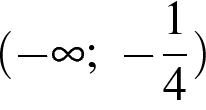 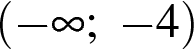 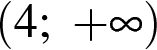 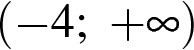 58. A 3 № 311309. Решите неравенство .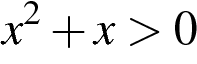 1) 
2) 
3) 
4) 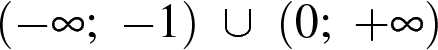 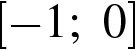 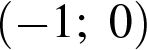 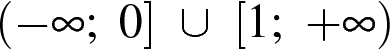 59. A 3 № 133. Решите неравенство    и определите, на каком рисунке изображено множество его решений.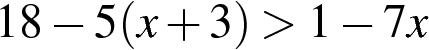 1)   2)   3)  4) 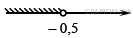 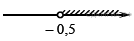 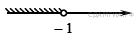 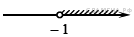 60. A 3 № 107. Решите неравенство    и определите, на каком рисунке изображено множество его решений.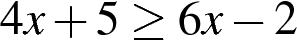 1)   2)   3)  4) 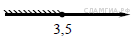 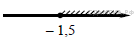 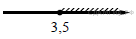 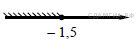 1) 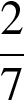 2) 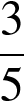 3) 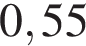 4) 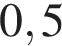  А. 0,7041Б. 0,7401Б. 0,7401В. 7,401 1) 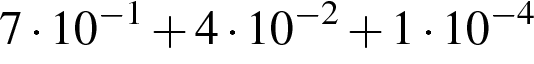  1) 2) 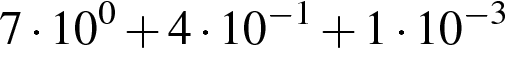 2) 3) 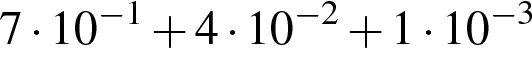 3) 4) 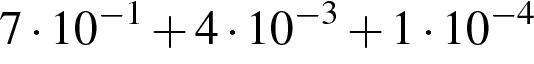 4) А. 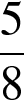 Б. 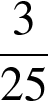 В. Г. 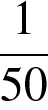 1) 0,52) 0,023) 0,124) 0,625 1) 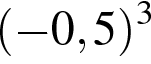 2) ; 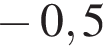 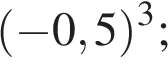 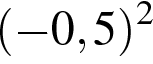 3) 4)  1) 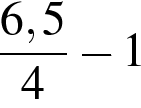 2) 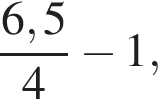 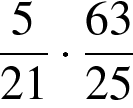 3) 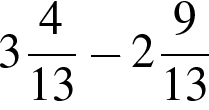 4) 1) 2) 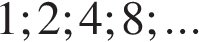 3) 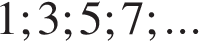 4) ; ; ; ; ...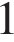 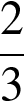 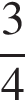 